    REPÚBLICA DE COLOMBIA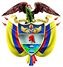 CERTIFICADO DE ORIGENASOCIACION LATINOAMERICANA DE INTEGRACION        Aprobación No   ORIGINAL: Para el país de destino1.PAIS EXPORTADOR1.PAIS EXPORTADOR1.PAIS EXPORTADOR1.PAIS EXPORTADOR1.PAIS EXPORTADOR1.PAIS EXPORTADOR2.PAIS IMPORTADOR3N/04. NALADISA4. NALADISA4. NALADISA4. NALADISA5. DENOMINACION DE LAS MERCADERIAS5. DENOMINACION DE LAS MERCADERIAS5. DENOMINACION DE LAS MERCADERIAS6. DECLARACION DE ORIGENDECLARAMOS que las mercancías indicadas en el presente formulario correspondientes a la factura Comercial No.                              cumplen con lo establecido en las normas de origen del Acuerdo (2) de cartagena No.	de conformidad con el siguiente desglose:6. DECLARACION DE ORIGENDECLARAMOS que las mercancías indicadas en el presente formulario correspondientes a la factura Comercial No.                              cumplen con lo establecido en las normas de origen del Acuerdo (2) de cartagena No.	de conformidad con el siguiente desglose:6. DECLARACION DE ORIGENDECLARAMOS que las mercancías indicadas en el presente formulario correspondientes a la factura Comercial No.                              cumplen con lo establecido en las normas de origen del Acuerdo (2) de cartagena No.	de conformidad con el siguiente desglose:6. DECLARACION DE ORIGENDECLARAMOS que las mercancías indicadas en el presente formulario correspondientes a la factura Comercial No.                              cumplen con lo establecido en las normas de origen del Acuerdo (2) de cartagena No.	de conformidad con el siguiente desglose:6. DECLARACION DE ORIGENDECLARAMOS que las mercancías indicadas en el presente formulario correspondientes a la factura Comercial No.                              cumplen con lo establecido en las normas de origen del Acuerdo (2) de cartagena No.	de conformidad con el siguiente desglose:6. DECLARACION DE ORIGENDECLARAMOS que las mercancías indicadas en el presente formulario correspondientes a la factura Comercial No.                              cumplen con lo establecido en las normas de origen del Acuerdo (2) de cartagena No.	de conformidad con el siguiente desglose:6. DECLARACION DE ORIGENDECLARAMOS que las mercancías indicadas en el presente formulario correspondientes a la factura Comercial No.                              cumplen con lo establecido en las normas de origen del Acuerdo (2) de cartagena No.	de conformidad con el siguiente desglose:6. DECLARACION DE ORIGENDECLARAMOS que las mercancías indicadas en el presente formulario correspondientes a la factura Comercial No.                              cumplen con lo establecido en las normas de origen del Acuerdo (2) de cartagena No.	de conformidad con el siguiente desglose:3N/07. NORMAS (3)7. NORMAS (3)7. NORMAS (3)7. NORMAS (3)7. NORMAS (3)7. NORMAS (3)7. NORMAS (3)8. FECHA8. FECHA8. FECHARAZON SOCIAL DEL EXPORTADOR O PRODUCTOR  FIRMA Y SELLO DEL EXPORTADOR O PRODUCTORRAZON SOCIAL DEL EXPORTADOR O PRODUCTOR  FIRMA Y SELLO DEL EXPORTADOR O PRODUCTORRAZON SOCIAL DEL EXPORTADOR O PRODUCTOR  FIRMA Y SELLO DEL EXPORTADOR O PRODUCTORRAZON SOCIAL DEL EXPORTADOR O PRODUCTOR  FIRMA Y SELLO DEL EXPORTADOR O PRODUCTORAÑOMESDIARAZON SOCIAL DEL EXPORTADOR O PRODUCTOR  FIRMA Y SELLO DEL EXPORTADOR O PRODUCTORRAZON SOCIAL DEL EXPORTADOR O PRODUCTOR  FIRMA Y SELLO DEL EXPORTADOR O PRODUCTORRAZON SOCIAL DEL EXPORTADOR O PRODUCTOR  FIRMA Y SELLO DEL EXPORTADOR O PRODUCTORRAZON SOCIAL DEL EXPORTADOR O PRODUCTOR  FIRMA Y SELLO DEL EXPORTADOR O PRODUCTORRAZON SOCIAL DEL EXPORTADOR O PRODUCTOR  FIRMA Y SELLO DEL EXPORTADOR O PRODUCTORRAZON SOCIAL DEL EXPORTADOR O PRODUCTOR  FIRMA Y SELLO DEL EXPORTADOR O PRODUCTORRAZON SOCIAL DEL EXPORTADOR O PRODUCTOR  FIRMA Y SELLO DEL EXPORTADOR O PRODUCTORRAZON SOCIAL DEL EXPORTADOR O PRODUCTOR  FIRMA Y SELLO DEL EXPORTADOR O PRODUCTOR11. OBSERVACIONES 11. OBSERVACIONES 11. OBSERVACIONES 11. OBSERVACIONES 11. OBSERVACIONES 11. OBSERVACIONES 11. OBSERVACIONES 12. CERTIFICACION DE ORIGENCertifico la veracidad de la presente declaración, que sello y firmo en la ciudad dea los	12. CERTIFICACION DE ORIGENCertifico la veracidad de la presente declaración, que sello y firmo en la ciudad dea los	12. CERTIFICACION DE ORIGENCertifico la veracidad de la presente declaración, que sello y firmo en la ciudad dea los	12. CERTIFICACION DE ORIGENCertifico la veracidad de la presente declaración, que sello y firmo en la ciudad dea los	12. CERTIFICACION DE ORIGENCertifico la veracidad de la presente declaración, que sello y firmo en la ciudad dea los	12. CERTIFICACION DE ORIGENCertifico la veracidad de la presente declaración, que sello y firmo en la ciudad dea los	12. CERTIFICACION DE ORIGENCertifico la veracidad de la presente declaración, que sello y firmo en la ciudad dea los	12. CERTIFICACION DE ORIGENCertifico la veracidad de la presente declaración, que sello y firmo en la ciudad dea los	12. CERTIFICACION DE ORIGENCertifico la veracidad de la presente declaración, que sello y firmo en la ciudad dea los	12. CERTIFICACION DE ORIGENCertifico la veracidad de la presente declaración, que sello y firmo en la ciudad dea los	NOMBRE, FIRMA Y SELLO ENTIDAD CERTIFICADORANOMBRE, FIRMA Y SELLO ENTIDAD CERTIFICADORANOTASEsta columna indica el orden en que se individualizan las mercaderías comprendidas en el presente certificado. En caso de ser insuficiente, se continuara la individualización de lasmercaderías en ejemplares suplementarios de este certificado, numerados correlativamente.Especificar si se trata de un Acuerdo de alcance regional o de alcance parcial, indicando número de este. En esta columna se indicara la norma de origen con que cumple cadamercadería individualizada por su número de orden.En esta columna se identificara la norma de origen con que cumple cada mercadería individualizada por número de orden.El formulario no podrá presentar tachaduras, rapaduras o enmiendas.NOTASEsta columna indica el orden en que se individualizan las mercaderías comprendidas en el presente certificado. En caso de ser insuficiente, se continuara la individualización de lasmercaderías en ejemplares suplementarios de este certificado, numerados correlativamente.Especificar si se trata de un Acuerdo de alcance regional o de alcance parcial, indicando número de este. En esta columna se indicara la norma de origen con que cumple cadamercadería individualizada por su número de orden.En esta columna se identificara la norma de origen con que cumple cada mercadería individualizada por número de orden.El formulario no podrá presentar tachaduras, rapaduras o enmiendas.NOTASEsta columna indica el orden en que se individualizan las mercaderías comprendidas en el presente certificado. En caso de ser insuficiente, se continuara la individualización de lasmercaderías en ejemplares suplementarios de este certificado, numerados correlativamente.Especificar si se trata de un Acuerdo de alcance regional o de alcance parcial, indicando número de este. En esta columna se indicara la norma de origen con que cumple cadamercadería individualizada por su número de orden.En esta columna se identificara la norma de origen con que cumple cada mercadería individualizada por número de orden.El formulario no podrá presentar tachaduras, rapaduras o enmiendas.NOTASEsta columna indica el orden en que se individualizan las mercaderías comprendidas en el presente certificado. En caso de ser insuficiente, se continuara la individualización de lasmercaderías en ejemplares suplementarios de este certificado, numerados correlativamente.Especificar si se trata de un Acuerdo de alcance regional o de alcance parcial, indicando número de este. En esta columna se indicara la norma de origen con que cumple cadamercadería individualizada por su número de orden.En esta columna se identificara la norma de origen con que cumple cada mercadería individualizada por número de orden.El formulario no podrá presentar tachaduras, rapaduras o enmiendas.NOTASEsta columna indica el orden en que se individualizan las mercaderías comprendidas en el presente certificado. En caso de ser insuficiente, se continuara la individualización de lasmercaderías en ejemplares suplementarios de este certificado, numerados correlativamente.Especificar si se trata de un Acuerdo de alcance regional o de alcance parcial, indicando número de este. En esta columna se indicara la norma de origen con que cumple cadamercadería individualizada por su número de orden.En esta columna se identificara la norma de origen con que cumple cada mercadería individualizada por número de orden.El formulario no podrá presentar tachaduras, rapaduras o enmiendas.NOTASEsta columna indica el orden en que se individualizan las mercaderías comprendidas en el presente certificado. En caso de ser insuficiente, se continuara la individualización de lasmercaderías en ejemplares suplementarios de este certificado, numerados correlativamente.Especificar si se trata de un Acuerdo de alcance regional o de alcance parcial, indicando número de este. En esta columna se indicara la norma de origen con que cumple cadamercadería individualizada por su número de orden.En esta columna se identificara la norma de origen con que cumple cada mercadería individualizada por número de orden.El formulario no podrá presentar tachaduras, rapaduras o enmiendas.NOTASEsta columna indica el orden en que se individualizan las mercaderías comprendidas en el presente certificado. En caso de ser insuficiente, se continuara la individualización de lasmercaderías en ejemplares suplementarios de este certificado, numerados correlativamente.Especificar si se trata de un Acuerdo de alcance regional o de alcance parcial, indicando número de este. En esta columna se indicara la norma de origen con que cumple cadamercadería individualizada por su número de orden.En esta columna se identificara la norma de origen con que cumple cada mercadería individualizada por número de orden.El formulario no podrá presentar tachaduras, rapaduras o enmiendas.